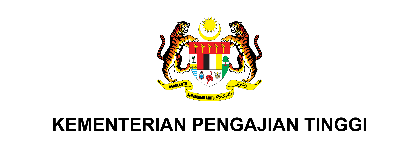 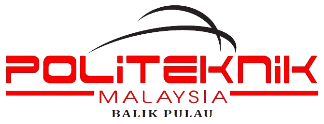 BORANG PERMOHONAN PERTUKARAN TEMPAT PENGAJIAN   * sekiranya tinggal di kamsis semasa memohon
**potong yang mana tidak berkaitanMAKLUMAT PELAJARMAKLUMAT PELAJARMAKLUMAT PELAJARMAKLUMAT PELAJARMAKLUMAT PELAJARMAKLUMAT PELAJARMAKLUMAT PELAJARMAKLUMAT PELAJARNama  No. K/PSemester  No. PendaftaranNo Bilik Asrama* ProgramAlamat Tetap:Alamat Tetap:Alamat Tetap:Alamat Tetap:JabatanAlamat Tetap:Alamat Tetap:Alamat Tetap:Alamat Tetap:No. TelefonAlamat Tetap:Alamat Tetap:Alamat Tetap:Alamat Tetap:MAKLUMAT PERTUKARAN TEMPAT PENGAJIANMAKLUMAT PERTUKARAN TEMPAT PENGAJIANMAKLUMAT PERTUKARAN TEMPAT PENGAJIANMAKLUMAT PERTUKARAN TEMPAT PENGAJIANMAKLUMAT PERTUKARAN TEMPAT PENGAJIANMAKLUMAT PERTUKARAN TEMPAT PENGAJIANMAKLUMAT PERTUKARAN TEMPAT PENGAJIANMAKLUMAT PERTUKARAN TEMPAT PENGAJIANPoliteknik yang dipohonPoliteknik yang dipohonProgram yang dipohon(jika berkaitan)Program yang dipohon(jika berkaitan)Nyatakan sebab/alasan (Sila sertakan laporan kesihatan, surat atau dokumen sokongan)Nyatakan sebab/alasan (Sila sertakan laporan kesihatan, surat atau dokumen sokongan)TarikhTarikhTandatangan PemohonTandatangan PemohonTandatangan PemohonULASAN/KENYATAAN PENASIHAT AKADEMIK(sila sertakan lampiran sekiranya ruangan ini tidak mencukupi)ULASAN/KENYATAAN PENASIHAT AKADEMIK(sila sertakan lampiran sekiranya ruangan ini tidak mencukupi)ULASAN/KENYATAAN PENASIHAT AKADEMIK(sila sertakan lampiran sekiranya ruangan ini tidak mencukupi)ULASAN/KENYATAAN PENASIHAT AKADEMIK(sila sertakan lampiran sekiranya ruangan ini tidak mencukupi)ULASAN/KENYATAAN PENASIHAT AKADEMIK(sila sertakan lampiran sekiranya ruangan ini tidak mencukupi)ULASAN/KENYATAAN PENASIHAT AKADEMIK(sila sertakan lampiran sekiranya ruangan ini tidak mencukupi)ULASAN/KENYATAAN PENASIHAT AKADEMIK(sila sertakan lampiran sekiranya ruangan ini tidak mencukupi)ULASAN/KENYATAAN PENASIHAT AKADEMIK(sila sertakan lampiran sekiranya ruangan ini tidak mencukupi)TarikhTarikhTandatangan &Cop Nama dan JawatanTandatangan &Cop Nama dan JawatanTandatangan &Cop Nama dan JawatanTandatangan &Cop Nama dan JawatanULASAN/KENYATAAN PEGAWAI PSIKOLOGI
(sila sertakan lampiran sekiranya ruangan ini tidak mencukupi)ULASAN/KENYATAAN PEGAWAI PSIKOLOGI
(sila sertakan lampiran sekiranya ruangan ini tidak mencukupi)ULASAN/KENYATAAN PEGAWAI PSIKOLOGI
(sila sertakan lampiran sekiranya ruangan ini tidak mencukupi)ULASAN/KENYATAAN PEGAWAI PSIKOLOGI
(sila sertakan lampiran sekiranya ruangan ini tidak mencukupi)ULASAN/KENYATAAN PEGAWAI PSIKOLOGI
(sila sertakan lampiran sekiranya ruangan ini tidak mencukupi)ULASAN/KENYATAAN PEGAWAI PSIKOLOGI
(sila sertakan lampiran sekiranya ruangan ini tidak mencukupi)ULASAN/KENYATAAN PEGAWAI PSIKOLOGI
(sila sertakan lampiran sekiranya ruangan ini tidak mencukupi)ULASAN/KENYATAAN PEGAWAI PSIKOLOGI
(sila sertakan lampiran sekiranya ruangan ini tidak mencukupi)TarikhTarikhTandatangan &Cop Nama dan JawatanTandatangan &Cop Nama dan JawatanTandatangan &Cop Nama dan JawatanTandatangan &Cop Nama dan JawatanULASAN/KENYATAAN PEGAWAI PERHUBUNGAN DAN LATIHAN INDUSTRI(Bagi Pelajar Sedang Menjalani Latihan Industri)(sila sertakan lampiran sekiranya ruangan ini tidak mencukupi)ULASAN/KENYATAAN PEGAWAI PERHUBUNGAN DAN LATIHAN INDUSTRI(Bagi Pelajar Sedang Menjalani Latihan Industri)(sila sertakan lampiran sekiranya ruangan ini tidak mencukupi)ULASAN/KENYATAAN PEGAWAI PERHUBUNGAN DAN LATIHAN INDUSTRI(Bagi Pelajar Sedang Menjalani Latihan Industri)(sila sertakan lampiran sekiranya ruangan ini tidak mencukupi)ULASAN/KENYATAAN PEGAWAI PERHUBUNGAN DAN LATIHAN INDUSTRI(Bagi Pelajar Sedang Menjalani Latihan Industri)(sila sertakan lampiran sekiranya ruangan ini tidak mencukupi)ULASAN/KENYATAAN PEGAWAI PERHUBUNGAN DAN LATIHAN INDUSTRI(Bagi Pelajar Sedang Menjalani Latihan Industri)(sila sertakan lampiran sekiranya ruangan ini tidak mencukupi)ULASAN/KENYATAAN PEGAWAI PERHUBUNGAN DAN LATIHAN INDUSTRI(Bagi Pelajar Sedang Menjalani Latihan Industri)(sila sertakan lampiran sekiranya ruangan ini tidak mencukupi)ULASAN/KENYATAAN PEGAWAI PERHUBUNGAN DAN LATIHAN INDUSTRI(Bagi Pelajar Sedang Menjalani Latihan Industri)(sila sertakan lampiran sekiranya ruangan ini tidak mencukupi)TarikhTarikhTandatangan &Cop Nama dan JawatanTandatangan &Cop Nama dan JawatanTandatangan &Cop Nama dan JawatanULASAN/KENYATAAN PUSTAKAWAN(Kenyataan berkaitan pinjaman buku dan media perpustakaan)ULASAN/KENYATAAN PUSTAKAWAN(Kenyataan berkaitan pinjaman buku dan media perpustakaan)ULASAN/KENYATAAN PUSTAKAWAN(Kenyataan berkaitan pinjaman buku dan media perpustakaan)ULASAN/KENYATAAN PUSTAKAWAN(Kenyataan berkaitan pinjaman buku dan media perpustakaan)ULASAN/KENYATAAN PUSTAKAWAN(Kenyataan berkaitan pinjaman buku dan media perpustakaan)ULASAN/KENYATAAN PUSTAKAWAN(Kenyataan berkaitan pinjaman buku dan media perpustakaan)ULASAN/KENYATAAN PUSTAKAWAN(Kenyataan berkaitan pinjaman buku dan media perpustakaan)TarikhTandatangan &Cop Nama dan JawatanULASAN/KENYATAAN KETUA JABATAN(sila sertakan lampiran sekiranya ruangan ini tidak mencukupi)ULASAN/KENYATAAN KETUA JABATAN(sila sertakan lampiran sekiranya ruangan ini tidak mencukupi)ULASAN/KENYATAAN KETUA JABATAN(sila sertakan lampiran sekiranya ruangan ini tidak mencukupi)ULASAN/KENYATAAN KETUA JABATAN(sila sertakan lampiran sekiranya ruangan ini tidak mencukupi)ULASAN/KENYATAAN KETUA JABATAN(sila sertakan lampiran sekiranya ruangan ini tidak mencukupi)ULASAN/KENYATAAN KETUA JABATAN(sila sertakan lampiran sekiranya ruangan ini tidak mencukupi)ULASAN/KENYATAAN KETUA JABATAN(sila sertakan lampiran sekiranya ruangan ini tidak mencukupi)TarikhTarikhTandatangan &Cop Nama dan JawatanTandatangan &Cop Nama dan JawatanTandatangan &Cop Nama dan JawatanULASAN/KENYATAAN KETUA JABATAN HAL EHWAL PELAJAR(sila sertakan lampiran sekiranya ruangan ini tidak mencukupi)ULASAN/KENYATAAN KETUA JABATAN HAL EHWAL PELAJAR(sila sertakan lampiran sekiranya ruangan ini tidak mencukupi)ULASAN/KENYATAAN KETUA JABATAN HAL EHWAL PELAJAR(sila sertakan lampiran sekiranya ruangan ini tidak mencukupi)ULASAN/KENYATAAN KETUA JABATAN HAL EHWAL PELAJAR(sila sertakan lampiran sekiranya ruangan ini tidak mencukupi)ULASAN/KENYATAAN KETUA JABATAN HAL EHWAL PELAJAR(sila sertakan lampiran sekiranya ruangan ini tidak mencukupi)ULASAN/KENYATAAN KETUA JABATAN HAL EHWAL PELAJAR(sila sertakan lampiran sekiranya ruangan ini tidak mencukupi)ULASAN/KENYATAAN KETUA JABATAN HAL EHWAL PELAJAR(sila sertakan lampiran sekiranya ruangan ini tidak mencukupi)StatistikStatistikDisiplin / Tatatertib / Kes PolisBantuan KewanganBantuan KewanganBantuan KewanganUlasan & KenyataanPoliteknik asal:POLITEKNIK BALIK PULAU (PBU)Politeknik asal:POLITEKNIK BALIK PULAU (PBU)Politeknik dipohon:Politeknik dipohon:TarikhTarikhTandatangan &Cop Nama dan JawatanTandatangan &Cop Nama dan JawatanTandatangan &Cop Nama dan JawatanKELULUSAN PENGARAH POLITEKNIK / TIMBALAN PENGARAH POLITEKNIKKELULUSAN PENGARAH POLITEKNIK / TIMBALAN PENGARAH POLITEKNIKKELULUSAN PENGARAH POLITEKNIK / TIMBALAN PENGARAH POLITEKNIKKELULUSAN PENGARAH POLITEKNIK / TIMBALAN PENGARAH POLITEKNIKKELULUSAN PENGARAH POLITEKNIK / TIMBALAN PENGARAH POLITEKNIKKELULUSAN PENGARAH POLITEKNIK / TIMBALAN PENGARAH POLITEKNIKKELULUSAN PENGARAH POLITEKNIK / TIMBALAN PENGARAH POLITEKNIKKenyataan Pengarah / Timbalan Pengarah Politeknik  (jika ada)Kenyataan Pengarah / Timbalan Pengarah Politeknik  (jika ada)Permohonan pertukaran Politeknik * DISOKONG / TIDAK DISOKONGPermohonan pertukaran Politeknik * DISOKONG / TIDAK DISOKONGPermohonan pertukaran Politeknik * DISOKONG / TIDAK DISOKONGPermohonan pertukaran Politeknik * DISOKONG / TIDAK DISOKONGPermohonan pertukaran Politeknik * DISOKONG / TIDAK DISOKONGPermohonan pertukaran Politeknik * DISOKONG / TIDAK DISOKONGPermohonan pertukaran Politeknik * DISOKONG / TIDAK DISOKONGTarikhTarikhTandatangan &Cop Nama dan JawatanTandatangan &Cop Nama dan JawatanTandatangan &Cop Nama dan Jawatan